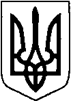 КИЇВСЬКА ОБЛАСТЬ ТЕТІЇВСЬКА МІСЬКА РАДАVІІІ СКЛИКАННЯДЕВ’ЯТА  СЕСІЯ РІШЕННЯ   26 серпня 2021 року                                                           №    359 - 09 –VIIІПро внесення змін до штатних розписів закладів загальної середньої освітиТетіївської міської територіальної громади      Відповідно до Законів України «Про освіту», «Про повну загальну середню освіту», «Про дошкільну освіту», Постанови Кабінету Міністрів України від 15 серпня 2011 року № 872 «Про затвердження Порядку інклюзивного навчання в загальноосвітніх навчальних закладах», листа Міністерства освіти і науки України № 1/9-495 «Щодо організації діяльності навчання осіб з особливими освітніми потребами у закладах загальної середньої освіти у 2020/2021 навчальному році», на основі заяв батьків дітей з особливими освітніми потребами, висновків комплексної психолого-педагогічної оцінки розвитку дитини інклюзивно-ресурсного центру та з метою реалізації права дітей з особливими освітніми потребами на освіту за місцем проживання, їх соціалізацію та інтеграцію в суспільство,  Тетіївська міська рада                                            В И Р І Ш И Л А:Внести зміни до штатного розпису ЗЗСО Тетіївської міської ради,  а саме:ввести 2 ставки асистента-вчителя з 01.09.2021 року П’ятигірського ліцею;ввести 2 ставки асистента-вчителя з 01.09.2021 року КЗ «Тетіївський ЗЗСО     І-ІІІ ступенів № 1».2. Директорам П’ятигірського ліцею (Єншиній Н.В.) та КЗ «Тетіївський ЗЗСО    І-ІІІ ступенів № 1» (Складаному І.І.)  привести у відповідність штатні розписи.3. Контроль за виконанням даного рішення покласти на постійну депутатську комісію з питань соціального захисту, освіти, охорони здоров’я, культури, молоді і спорту (голова комісії – Лях О.М.)..      Секретар міської ради                                      Наталія ІВАНЮТА	